PLEASE INCLUDE:video ofperformance (linktoview)a list with names of team members, including technical staffprogrammers, posters, reviewsphotosspectacle synopsisATTENTION! The filled form must be sent via email at contact@neapolisfestival.comThe deadline for applications is 15 of July 2022.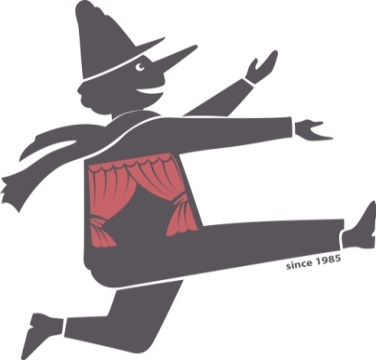 APPLICATION FORMAPPLICATION FORMAPPLICATION FORMAPPLICATION FORMAPPLICATION FORMTHE 35 rd NEAPOLIS INTERNATIONAL FESTIVAL KID'S THEATRES NABEL –TUNISIA (18 TO 25 DECEMBER 2022)THE 35 rd NEAPOLIS INTERNATIONAL FESTIVAL KID'S THEATRES NABEL –TUNISIA (18 TO 25 DECEMBER 2022)THE 35 rd NEAPOLIS INTERNATIONAL FESTIVAL KID'S THEATRES NABEL –TUNISIA (18 TO 25 DECEMBER 2022)THE 35 rd NEAPOLIS INTERNATIONAL FESTIVAL KID'S THEATRES NABEL –TUNISIA (18 TO 25 DECEMBER 2022)THE 35 rd NEAPOLIS INTERNATIONAL FESTIVAL KID'S THEATRES NABEL –TUNISIA (18 TO 25 DECEMBER 2022)Name of the TheatreAddressTelephone no./faxe-mailContact person (organization) + tel.no.Technical issues (tel)Title of the performanceAuthorDirectorStage designerComposerOther authorsDate of premiereDurationIntervalsCastCastCastCastCastAge groupTechnical requirementsStage planwidthwidthStage planheightheightStage plandepthdepthLightSoundSetting up timeDiassembling timeMontage time Diassembling timeMontage time Diassembling timeMontage time Rehersal time reqiuredInclude in montage timaRehersal time reqiuredInclude in montage timaTransport modeNumber of people (all)includingwomenwomenwomenNumber of people (all)includingmenmenmenNumber of people (all)includingmanagementmanagementmanagementNumber of people (all)includingnumber of vegetariansnumber of vegetariansnumber of vegetarians